                                        บันทึกข้อความ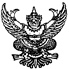 ส่วนราชการ  งานครูที่ปรึกษา  ฝ่ายพัฒนากิจการนักเรียน นักศึกษา  วิทยาลัยเทคโนโลยี    ที่                                                                   วันที่..................................................๒๕๕๙เรื่อง    รายงานผลการออกเยี่ยมบ้านนักเรียน นักศึกษา ประจำปีการศึกษา ๒๕๕๙เรียน    ผู้อำนวยการวิทยาลัยอาชีวศึกษานครราชสีมา                ตามที่วิทยาลัยฯ ได้แต่งตั้งข้าพเจ้า.........................................................................................................ตำแหน่ง...........................................ทำหน้าที่ครูที่ปรึกษา ระดับชั้น........................ปีที่................แผนกวิชา/สาขาวิชา …………………………………………… มีนักเรียน นักศึกษาในความรับผิดชอบ จำนวน.................................คน ได้ดำเนินการตามโครงการฯ กิจกรรมออกเยี่ยมบ้าน ห้องเช่า หอพักนักเรียน นักศึกษา ตั้งแต่วันที่   ๒๐ มิถุนายน ๒๕๕๙  ถึงวันที่ ๓๑ กรกฎาคม ๒๕๕๙ รวมนักเรียน นักศึกษาทั้งสิ้น .......... ......คน คงเหลือนักเรียน นักศึกษาที่ยังไม่ได้ออกเยี่ยมบ้าน จำนวน................คน เนื่องจาก.............................................................................................................................................................................................................................................................................................................................	บัดนี้ การออกเยี่ยมบ้าน ห้องเช่า หอพักนักเรียน นักศึกษา ตามโครงการฯ ดังกล่าวได้ดำเนินการสำเร็จ เสร็จสิ้นด้วยความเรียบร้อย ข้าพเจ้าจึงขอสรุปรายงานผลการดำเนินงาน ดังเอกสารที่แนบมาพร้อมนี้	   จึงเรียนมาเพื่อโปรดทราบลงชื่อ......................................................		 						       (......................................................)                                           						           ครูที่ปรึกษา			                 		ลงชื่อ......................................................		 						            (นางธันยภรณ์  พูนเกิดมะเริง)                                 หัวหน้างานครูที่ปรึกษา		ลงชื่อ................................................   							      (นางประภารัตน์  วงศ์ศักดา)รองผู้อำนวยการ ฝ่ายพัฒนากิจการนักเรียน นักศึกษา  ลงชื่อ................................................   							           (นายสำราญ  หงษ์กลาง)  							ผู้อำนวยการวิทยาลัยอาชีวศึกษานครราชสีมา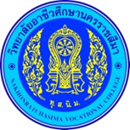 รายงานการเยี่ยมบ้านนักเรียนนักศึกษา    ปีการศึกษา ........................ระดับชั้น  ........................ห้อง.....................สาขางาน..............................................แผนกวิชา..................................................โดย........................................................................................................ครูที่ปรึกษางานครูที่ปรึกษา		ฝ่ายพัฒนากิจการนักเรียน นักศึกษาวิทยาลัยอาชีวศึกษานครราชสีมา	 สำนักงานคณะกรรมการการอาชีวศึกษาคำนำ                    รายงานการเยี่ยมบ้านนักเรียนนักศึกษา มีจุดมุ่งหมายเพื่อรวบรวมผลการปฏิบัติงานของครูที่ปรึกษาระดับชั้นปวช/ปวส  ปีที่ …........ห้อง.........สาขางาน............................................... ประจำปีการศึกษา..........................โครงการเยี่ยมบ้านนักเรียนนักศึกษา  ประจำปีการศึกษา................... จัดทำขึ้นเพื่อสร้างสัมพันธภาพที่ดีระหว่างบ้านกับวิทยาลัย รวมทั้งครูและผู้ปกครองจะได้หาแนวทางร่วมกันในการหาวิธีการส่งเสริม  พัฒนา  ป้องกัน  และแก้ไขปัญหาของนักเรียนร่วมกัน  อันนำไปสู่การดำเนินงานให้มีประสิทธิภาพมากยิ่งขึ้น และใช้เป็นแนวทางในการพัฒนางานในครั้งต่อๆไป     รายงานการเยี่ยมบ้านเล่มนี้ ประกอบด้วย วัตถุประสงค์ เป้าหมาย ผลการดำเนินงานการเยี่ยมบ้านนักเรียนนักศึกษา  อุปสรรค/ปัญหา/ข้อเสนอแนะ ในการเยี่ยมบ้าน รายชื่อนักเรียนนักศึกษาพร้อมที่อยู่        รวมทั้งภาคผนวก ซึ่งประกอบด้วย ประมวลภาพถ่ายประกอบการเยี่ยมบ้าน แบบบันทึกการเยี่ยมบ้านรายบุคคล  แบบสัมภาษณ์ผู้ปกครองและข้อเสนอแนะของผู้ปกครอง ผู้จัดทำหวังว่า รายงานการเยี่ยมบ้านนักเรียนนักศึกษาฉบับนี้ คงเป็นประโยชน์แก่ครูที่ปรึกษาหรือผู้ที่สนใจที่จะใช้เป็นแนวทางในการปฏิบัติงานต่อไป			ลงชื่อ.....................................................................................						(......................................................................)					       ครูที่ปรึกษา ระดับชั้น ..........ปีที่....สาขาวิชา............สารบัญรายงานผลการเยี่ยมบ้านนักเรียนนักศึกษารายงานการเยี่ยมบ้านนักเรียนนักศึกษาเป็นการสรุปผลการปฏิบัติงานของครูที่ปรึกษาในการรวบรวมข้อมูลการออกเยี่ยมบ้าน  ข้อปัญหาต่างๆและอุปสรรคที่พบตั้งแต่เริ่มต้นออกเยี่ยมบ้านจนบรรลุผลสำเร็จ เพื่อนำข้อมูลไปใช้เป็นแนวทางในการปฏิบัติงาน ปรับปรุง แก้ไขและพัฒนางานในปีต่อๆไปซึ่งมีรายละเอียดดังนี้1. วัตถุประสงค์1.1  เพื่อสร้างความสัมพันธ์ที่ดีระหว่างบ้านกับวิทยาลัย	1.2 เพื่อสร้างเครือข่ายที่เข้มแข็งระหว่างครูที่ปรึกษากับผู้ปกครอง          	1.3  เพื่อให้ครูร่วมมือกับผู้ปกครองในการช่วยเหลือ ดูแล เอาใจใส่ นักเรียนนักศึกษาอย่างใกล้ชิด 2.  เป้าหมาย	เชิงปริมาณ  ครูที่ปรึกษา ทุกห้อง  ทุกระดับชั้น  เยี่ยมบ้านนักเรียนนักศึกษาทุกคน          	เชิงคุณภาพ นักเรียนนักศึกษาวิทยาลัยอาชีวศึกษานครราชสีมาได้รับการเยี่ยมบ้านและได้รับการดูแล ช่วยเหลือปัญหา  และส่งเสริมให้เป็นคนที่มีความรับผิดชอบต่อหน้าที่และปฏิบัติตนเป็นคนดีผลการดำเนินงานตามโครงการเยี่ยมบ้านนักเรียนนักศึกษาจากการดำเนินการออกเยี่ยมบ้านนักเรียนนักศึกษาระดับชั้น............................ปีที่..................................ห้อง.........................  สาขางาน........................................................................................................................	1. จำนวนนักเรียน/นักศึกษา	 จำนวนนักเรียนนักศึกษาทั้งหมด................ คน   แยกเป็น   ชาย	.............คน   	หญิง	 ............คน2.  นักเรียน นักศึกษามีที่อยู่อาศัยในจังหวัดนครราชสีมาแยกเป็นอำเภอ	  เมือง	............  คน	  โนนสูง	.............  คน	  ครบุรี	.............  คน	 เสิงสาง	............  คน	  สูงเนิน	.............  คน	  สีคิ้ว		.............  คน	 พิมาย	............  คน	  คง		.............  คน	  ปักธงชัย	.............  คน	 ปากช่อง	............  คน	  โชคชัย	.............  คน	  ด่านขุนทด	.............  คน	 วังน้ำเขียว	............  คน	  โนนไทย	.............  คน	  บัวใหญ่	.............  คน	 แก้งสนามนาง............  คน	  ขามสะแกแสง.............  คน	  ชุมพวง	.............  คน	 บ้านเหลื่อม  ............  คน	  ประทาย	.............  คน	  หนองบุนนาก	.............  คน	 เทพารักษ์	............  คน	 ลำทะเมนชัย	.............  คน	 เมืองยาง	.............  คน	 สีดา	............  คน	 บัวลาย	.............  คน	 พระทองคำ	.............  คน	 ห้วยแถลง	............  คน	 เฉลิมพระเกียรติ.............  คน	 ขามทะเลสอ	.............  คน	 จักราช	............  คน	 โนนแดง	 .............  คน	 อื่นๆ		.............  คน  ระบุ..........................................................................................................................................................3. นักเรียน นักศึกษาอาศัยอยู่กับ บิดา มารดา		............  คน		  บิดา(หย่าร้าง) 	.............  คน	               มารดา(หย่าร้าง)	.............  คน		  ญาติ		 	.............  คน	               อื่นๆ	 	.............  คน  ระบุ.....................................................................................................	4. บ้านที่อาศัยอยู่	  บ้านตนเอง		............  คน		  บ้านเช่า/หอพัก		.............  คน  อาศัยอยู่กับผู้อื่น		.............  คน      5. สภาพแวดล้อมของบ้าน  สภาพแวดล้อมดี		............	คน		  สภาพแวดล้อมพอใช้		...........	คน	  สภาพแวดล้อมไม่ดี		.…….…	คน		  สภาพแวดล้อมควรปรับปรุง	............	.คน6. รายได้ของครอบครัวต่อเดือน (รวมบิดามารดา) ต่ำกว่า 10,000 บาท              	 ............ 	คน		  10,001 – 20,000 บาท  		............	.คน  20,001 – 30,000 บาท         	............	.คน		  30,001 – 40,000 บาท         	............ 	คน  40,001 – 50,000 บาท         	............	.คน		  มากกว่า 50,001บาท ขึ้นไป        	............ 	คน6. ระยะทางระหว่างบ้านกับวิทยาลัย  1-5  กิโลเมตร             	 ............ 	คน		  6-10  กิโลเมตร          		............	.คน  11-15  กิโลเมตร         	............	.คน		  16-20 กิโลเมตร          		............ 	คน  20- 25  กิโลเมตรขึ้นไป	............ 	คน		  25  กิโลเมตรขึ้นไป		............ 	คน7. นักเรียน นักศึกษามีโรคประจำตัว แยกเป็น  ไม่มี             		 ............ 	คน		 มี		          		............	.คนระบุ .....................................................................................................................................................	8.  ผู้เรียนดื่มเครื่องดื่มที่มีแอลกอฮอลร์หรือสารเสพติด		  ดื่มบ่อยครั้ง			.........	คน		  ดื่มแต่ไม่บ่อย			.........	คน		  เคยดื่ม				.........	คน		  ไม่เคยดื่ม			.........	คน	9.  ผู้เรียนออกเที่ยวกลางคืน		  บ่อยๆ				.........	คน		  ออกแต่ไม่บ่อย			.........	คน		  นานๆ ครั้ง			.........	คน		  ไม่มี				.........	คน	10.  ผู้เรียนมีเพื่อนต่างเพศมาหาหรือไปด้วยกัน		  บ่อยๆ				.........	คน		  ออกแต่ไม่บ่อย			.........	คน		  นานๆ ครั้ง			.........	คน		  ไม่มี				.........	คน	11.  ผู้เรียนสูบบุหรี		  บ่อยๆ				.........	คน		  สูบไม่บ่อย			.........	คน		  นานๆ ครั้ง			.........	คน		  ไม่มี				.........	คน	11.  ผู้เรียนเล่นการพนัน		  เล่นบ่อยๆ			.........	คน		  เล่นไม่บ่อย			.........	คน		  นานๆ ครั้ง			.........	คน		  ไม่มี				.........	คน	12.  ภารกิจที่ได้รับมอบหมายจากครอบครัว		 ทำงานบ้าน			.........	คน		  หารายได้ช่วยครอบครัว		.........	คน		  อื่นๆ				.........	คน 	ระบุ...........................................................................................................................................      13.   พฤติกรรมเมื่ออยู่ที่บ้าน/หอพัก/บ้านเช่า		  ชอบออกเที่ยว		 .........   คน		  ชอบเล่นการพนัน	 	 ........   คน		  ชอบอยู่บ้านช่วยงานบ้าน	  ..........  คน		  มีเพื่อนต่างเพศมาหาประจำ  ........ คน	     	  ชอบทำการบ้าน/อ่านหนังสือ  ........คน	        อื่นๆ....................................................คน	14.  ความสัมพันธ์ของสมาชิกในครอบครัว		  ดีมาก			.........	คน		  ดี			.........	คน		  ปานกลาง		.........	คน		  ไม่ดี			.........	คน	15.   จำนวนนักเรียนนักศึกษาที่เป็นกลุ่มเสี่ยงต้องการความดูแลช่วยเหลือ	       ด้านทุนการศึกษา		......	คน	       ด้านการเรียน	         	......	คน	       ด้านอื่นๆ(ระบุ)	        	 ......	คน	16. จำนวนนักเรียนนักศึกษาที่เป็นกลุ่มดีควรส่งเสริมและพัฒนา		  ด้านวิชาการ		…..	คน		  ด้านกีฬา			…..	คน		  ด้านดนตรี		…..	คน		  ด้านศิลปะอื่นๆ	         	 …..	คน		  อื่นๆ............		 …..	คน  		ระบุ.......................................................................................................................................            17.  ระดับความพึงพอใจของผู้ปกครองที่มีต่อโครงการเยี่ยมบ้าน		  ดีมาก			.........	คน		  ดี			.........	คน		  ปานกลาง		.........	คน		 น้อย			.........	คน		 น้อยมาก			.........	คน            18.  ระดับความพึงพอใจของผู้ปกครองที่มีต่อสถานศึกษา		  ดีมาก			.........	คน		  ดี			.........	คน		  ปานกลาง		.........	คน		 น้อย			.........	คน		 น้อยมาก			.........	คนสรุปผลโครงการเยี่ยมบ้านนักเรียนนักศึกษาบังเกิดผลดี ต่อครู  ผู้ปกครอง นักเรียนนักศึกษาและวิทยาลัยฯดังต่อไปนี้ผลดีต่อครู1.  ได้รู้จักนักเรียนนักศึกษาเป็นรายบุคคล2.  ได้เห็นสภาพชีวิต ความเป็นอยู่ที่แท้จริง ของนักเรียนนักศึกษา3.  ได้ช่วยเหลือ  ดูแล ส่งเสริม และแก้ปัญหาของนักเรียนนักศึกษา4.  ...................................................................................ผลดีต่อผู้ปกครอง1.  ได้ทราบพฤติกรรมของนักเรียนนักศึกษาเมื่ออยู่ที่วิทยาลัย2.  ได้ช่วยเหลือ ดูแล แก้ปัญหา และพัฒนาบุตรหลานของตน3.   ...............................................................................4.   ………………………………………………………ผลดีต่อนักเรียน1.   นักเรียนนักศึกษาที่มีพฤติกรรมในด้านดีได้รับการส่งเสริมและพัฒนาตามศักยภาพ2.  นักเรียนนักศึกษาที่มีปัญหาได้รับการดูแล ช่วยเหลือและช่วยแนะนำในการแก้ไขปัญหา3. .............................................................4. .............................................................ผลดีต่อวิทยาลัย1.  คาดว่าจะมีนักเรียนนักศึกษาออกกลางคันน้อยลง2.  คาดว่าปีการศึกษาหน้าจะมียอดนักเรียนนักศึกษามากขึ้น3.  วิทยาลัยได้ประชาสัมพันธ์วิทยาลัยฯ4.  ……………………………………………………………………..ปัญหา/อุปสรรค		จากการออกเยี่ยมบ้านนักเรียนนักศึกษาครั้งนี้พบปัญหาดังต่อไปนี้1.  .............................................................................................................................................2.  ............................................................................................................................................ข้อเสนอแนะ/ข้อคิดเห็นของครูที่ปรึกษาและผู้ปกครองในการเยี่ยมบ้านครั้งนี้	ผู้ปกครอง1.  .........................................................................................................................2.  ..........................................................................................................................		ครูที่ปรึกษา1.  .........................................................................................................................2.  ..........................................................................................................................แบบบันทึกการเยี่ยมบ้านผู้เรียน ประจำปีการศึกษา 2559วัน/เดือน/ปี ........................................................1. ชื่อ-สกุล ..............................................................................................เลขประจำตัวประชาชน...............................................2. ระดับชั้น..........................ปีที่....................แผนกวิชา...............................................ปีการศึกษาที่เข้าเรียน.............................3. เกิดวันที่.................เดือน...............................................พ.ศ................... อายุ.....................................ปี.........................เดือน4. ที่อยู่ เลขที่.................หมู่ที่............บ้าน.................................................ซอย..................................ถนน..................................ตำบล/แขวง.............................................................อำเภอ/เขต......................................จังหวัด..................................................รหัสไปรษณีย์......................................................หมายเลขโทรศัพท์...........................................................................................E-mail:……………………………………………………………………………………………..…………………………..5. ชื่อ-สกุลบิดา....................................................................................อายุ....................อาชีพ................................................... มีชีวิตอยู่		 เสียชีวิตแล้ว		 อยู่ด้วยกัน		 แยกกันอยู่6. ชื่อ-สกุลมารดา................................................................................อายุ....................อาชีพ................................................... มีชีวิตอยู่		 เสียชีวิตแล้ว		 อยู่ด้วยกัน		 แยกกันอยู่7. จำนวนพี่น้องในครอบครัวทั้งหมด......................................คน ชาย..............................คน หญิง...................................คน    นักเรียนเป็นบุตรคนที่ ...................................................................................................................................ของครอบครัว8. ความสามารถพิเศษของนักเรียน นักศึกษา..................................................................................................................9. สิ่งที่ผู้ปกครองประสงค์ให้ทางสถานศึกษาส่งเสริมผู้เรียน..........................................................................................8. ปัจจุบันอาศัยอยู่กับ........................................................................เกี่ยวข้องเป็น...................................................กับนักเรียน9. รายได้ของบิดา..................................................................บาท/เดือน รายได้ของมารดา.......................................บาท/เดือน10. บ้านที่อยู่เป็นของ  	 พ่อแม่	 บ้านเช่า		 ผู้อาศัย11. ผู้เรียนมีโรคประจำตัว   	 ไม่มี		 มี ระบุ.............................................................................................12. เพื่อนสนิทของผู้เรียน คือ .............................................................................หมายเลขโทรศัพท์...........................................13. รายได้ของครอบครัวต่อเดือน (รวมบิดามารดา) ต่ำกว่า 10,000 บาท          	  10,001 – 20,000 บาท  		  20,001 – 30,000 บาท          30,001 – 40,000 บาท         	  40,001 – 50,000 บาท         	  มากกว่า 50,001บาท ขึ้นไป        	14. ระยะทางระหว่างบ้านกับวิทยาลัย  1-5  กิโลเมตร             	  6-10  กิโลเมตร          		  11-15  กิโลเมตร         	  16-20 กิโลเมตร          	  20- 25  กิโลเมตรขึ้นไป	  25  กิโลเมตรขึ้นไป	15. ผู้เรียนดื่มเครื่องดื่มที่มีแอลกอฮอลล์หรือสารเสพติดหรือไม่ ดื่มบ่อยครั้ง		 ดื่มแต่ไม่บ่อย		 เคยดื่ม		 ไม่เคยดื่ม16. ผู้เรียนออกเที่ยวกลางคืน บ่อยๆ		 ออกแต่ไม่บ่อย		 นานๆ ครั้ง		 ไม่มี17. ผู้เรียนมีเพื่อนต่างเพศมาหาหรือไปด้วยกัน บ่อยๆ		 ไม่บ่อย			 นานๆ ครั้ง		 ไม่มี18. ผู้เรียนสูบบุหรี่หรือไม่ บ่อยๆ		 สูบไม่บ่อย			 นานๆ ครั้ง		 ไม่มี19. ผู้เรียนเล่นการพนัน เล่นบ่อยๆ		 เล่นไม่บ่อย			 นานๆ ครั้ง		 ไม่เล่น20. ภารกิจที่ได้รับมอบหมายจากครอบครัว ทำงานบ้าน		 หารายได้ช่วยครอบครัว	 อื่นๆ ระบุ.......................................................21. ความสัมพันธ์กับสมาชิกในครอบครัว ดีมาก		 ดี				 ปานกลาง		 น้อย22.  ภารกิจที่ได้รับมอบหมายจากครอบครัว	 ทำงานบ้าน	.........	คน	  หารายได้ช่วยครอบครัว	.........	คน	  อื่นๆ		.........	คน  ระบุ...........................................................................................................................23.   พฤติกรรมเมื่ออยู่ที่บ้าน/หอพัก/บ้านเช่า	  ชอบออกเที่ยว	 	.........   คน	  ชอบเล่นการพนัน	 	........   คน	  ชอบอยู่บ้านช่วยงานบ้าน	  ..........  คน	  มีเพื่อนต่างเพศมาหาประจำ 	 ........ คน	  ชอบทำการบ้าน/อ่านหนังสือ  	  ...........คน          อื่นๆ				..........คน	   ระบุ.........................................................................................................................................................24.   ระดับความพึงพอใจของผู้ปกครองที่มีต่อโครงการเยี่ยมบ้าน	  ดีมาก	.........	คน			  ดี		.........	คน		.	  ปานกลาง	.........	คน	 น้อย		.........	คน			 น้อยมาก	.........	คน20. ความเห็นของผู้ปกครองที่มีต่อผู้เรียน............................................................................................................................................................................................................................................................................................................................................................................................21. ความเห็นของผู้ปกครองต่อสถานศึกษา....................................................................................................................................................................................................................................................................................................................................................................................22. ความเห็นและข้อเสนอแนะของครูประจำชั้น/ครูที่ปรึกษาในการออกเยี่ยมบ้านครั้งนี้....................................................................................................................................................................................................................................................................................................................................................................................ลงชื่อ......................................................	        ลงชื่อ.......................................................	   (......................................................)		              (.......................................................)                                  ผู้ปกครอง			                 ครูที่ปรึกษา ระดับชั้น ..........ปีที่....สาขาวิชา............หลักฐานภาพถ่ายการออกเยี่ยมบ้าน(ควรถ่ายภาพกับผู้ปกครองและสภาพทั่วไปของบ้าน)แบบสรุปรายงานการคัดกรองเพื่อจัดกลุ่มผู้เรียน            ระดับชั้น  (  ) ปวช.  (  ) ปวส. ปีที่ ...............สาขาวิชา ......................................... สรุปพบว่า นักเรียน นักศึกษา ทั้งหมด .....................คน ชาย ................คน  หญิง ......................คน พบว่า		(   ) กลุ่มปกติ		จำนวน .......................................... คน		(   ) กลุ่มเสี่ยง		จำนวน .......................................... คน		(   ) กลุ่มมีปัญหา		จำนวน .......................................... คนลงชื่อ.......................................................  								        (......................................................)ครูที่ปรึกษา ระดับชั้น ..........ปีที่.................สาขาวิชา....................................................แบบรวบรวมข้อมูลความเสี่ยง 9 ด้าน ระดับห้อง/กลุ่มประเภทวิชา....................................................สาขาวิชา.............................................สาขางาน........................ระดับ.....................ชั้นปีที่..............กลุ่มที่...................... จำนวนผู้เรียน...........................คนภาคเรียนที่ ............................................ปีการศึกษา..........................................ลงชื่อ...............................................     								       (...............................................)                    ครูที่ปรึกษาแบบคัดกรองผู้เรียนเพื่อจำแนกกลุ่มปกติ กลุ่มเสี่ยง กลุ่มมีปัญหา     ปีการศึกษา ...................................ชื่อ-สกุล ของผู้เรียน ......................................................................................................................................................................ระดับชั้น .................................ปีที่ ...................................แผนกวิชา/สาขาวิชา......................................... ปกติ    ทวิภาคีหมายเหตุ ถ้าพบว่าด้านใดนักเรียน นักศึกษามีมากกว่า 2 ข้อ แสดงว่าควรได้รับการดูแลหรือช่วยเหลือสรุปพบว่า นักเรียน นักศึกษาคนนี้อยู่ในกลุ่ม		(   ) กลุ่มปกติ			(   ) กลุ่มเสี่ยง			(   ) กลุ่มมีปัญหาควรได้รับการส่งเสริมหรือแก้ไขด้าน ..........................................................................................................................................................................................................................................................................................................................................................................................................................................................................................ปฏิทินการออกเยี่ยมบ้าน ห้องเช่า หอพัก ปีการศึกษา 2559ระดับชั้น ปวช.  ปวส. ปีที่..........................ห้อง..................แผนกวิชา....................................................................ชื่อครูที่ปรึกษา ...................................................................................................................................................................ชื่อครูที่ปรึกษา ...................................................................................................................................................................ลงชื่อ...............................................     								       (...............................................)                    ครูที่ปรึกษาแบบตรวจผลการประเมินการเยี่ยมบ้าน ห้องเช่า หอพักนักเรียน นักศึกษาประจำปีการศึกษา 2559.....................................................ชื่อครูที่ปรึกษา……………………………………………………………………………………………………………………ระดับชั้น................................ปีที่.........กลุ่ม...........สาขาวิชา.........................................................................................................จำนวนนักเรียน นักศึกษาทั้งสิ้น ...............................................คน เป็นชาย..........................คน หญิง...............................คนผลการประเมิน		  ดีมาก		เกณฑ์การประเมิน	มีครบทุกข้อ		  ดี			เกณฑ์การประเมิน	มี 5 ข้อ		  พอใช้		เกณฑ์การประเมิน	มี 3-4 ข้อ		  ต้องปรับปรุง 	เกณฑ์การประเมิน	มี 1-2 ข้อลงชื่อ......................................................		 						            (นางธันยภรณ์  พูนเกิดมะเริง)                                 หัวหน้างานครูที่ปรึกษา		ลงชื่อ................................................   							      (นางประภารัตน์  วงศ์ศักดา)รองผู้อำนวยการ ฝ่ายพัฒนากิจการนักเรียน นักศึกษา  ลงชื่อ................................................   							           (นายสำราญ  หงษ์กลาง)  							ผู้อำนวยการวิทยาลัยอาชีวศึกษานครราชสีมาเรื่อง	หน้าคำนำสารบัญบันทึกข้อความรายงานผลการออกเยี่ยมบ้านนักเรียนตามโครงการลดปัญหาฯ                   รายงานผลการเยี่ยมบ้านนักเรียนนักศึกษาแบบสรุปรายงานการคัดกรองเพื่อจัดกลุ่มผู้เรียน            แบบรวบรวมข้อมูลความเสี่ยง 9 ด้าน ระดับห้อง/กลุ่มภาคผนวกคำสั่งแต่งตั้งคณะกรรมการดำเนินการตามโครงการเยี่ยมบ้านนักเรียนนักศึกษาปฏิทินการออกเยี่ยมบ้าน ห้องเช่า หอพัก นักเรียน นักศึกษาแบบบันทึกการเยี่ยมบ้านผู้เรียน  (ตัวอย่างบันทึกข้อมูลนักเรียน นักศึกษา รายบุคคล)แบบคัดกรองผู้เรียนเพื่อจำแนกกลุ่มปกติ กลุ่มเสี่ยง กลุ่มมีปัญหา ปีการศึกษา 2559รูปภาพการดำเนินงานออกเยี่ยมบ้านฯ แบบตรวจผลการประเมินการเยี่ยมบ้าน ห้องเช่า หอพักนักเรียน นักศึกษากข1ที่ชื่อ – สกุลด้านการเรียนด้านการเรียนด้านการเรียนด้านสังคมด้านสังคมด้านสังคมด้านชูสาวด้านชูสาวด้านชูสาวด้านยาเสพติดด้านยาเสพติดด้านยาเสพติดด้านการทะเลาะวิวาทด้านการทะเลาะวิวาทด้านการทะเลาะวิวาทด้านสภาพครอบครัวด้านสภาพครอบครัวด้านสภาพครอบครัวด้านติดเกมส์ด้านติดเกมส์ด้านติดเกมส์ด้านการพนันด้านการพนันด้านการพนันด้านสุขภาพ(กาย/จิต/อารมณ์)ด้านสุขภาพ(กาย/จิต/อารมณ์)ด้านสุขภาพ(กาย/จิต/อารมณ์)สรุปสรุปสรุป112312312312312312312312312312323456789101112131415161718รวมรวมลำดับที่ข้อมูลจำนวนผู้เรียนในห้องจำนวนผู้เรียนในห้องจำนวนผู้เรียนในห้องลำดับที่ข้อมูลกลุ่มปกติกลุ่มเสียงกลุ่มมีปัญหา1.ด้านการเรียน2.ด้านสังคม3.ด้านชู้สาว4.ด้านยาเสพติด5.ด้านการทะเลาะวิวาท6.ด้านสถานภาพครอบครัว7.ด้านติดเกมส์8.ด้านการพนัน9.ด้านสุขภาพ(กาย/จิต/อารมณ์)10.อื่นๆสรุปรวมสรุปรวมรายการพิจารณากลุ่มปกติกลุ่มเสี่ยงกลุ่มมีปัญหาด้านการเรียน( ) มาลงทะเบียนตามสถานศึกษากำหนด( ) ส่งงานครบตามที่ครูกำหนด( ) ผ่านเกณฑ์การประเมินผลการเรียนทุกรายวิชา( ) มีการเรียนเฉลี่ยไม่ต่ำกว่า 2.00( ) มีผลการเรียนวิชากิจกรรม ผ่าน ทุกรายวิชา( ) มาลงทะเบียนช้าโดยไม่แจ้งสาเหตุ( ) ขาดเรียน 2 ครั้ง มากกว่า 2 วิชา( ) ส่งงานไม่ครบตามที่ครูผู้สอนมอบหมาย( ) มีผลการเรียน 0 หรือติด ขร.( ) มีการเรียนเฉลี่ยต่ำกว่า 2.00 แต่ไม่ต่ำกว่าเกณฑ์ระเบียนวัดผล( ) มีผลการเรียนวิชากิจกรรมติด มผ.( ) ไม่มาลงทะเบียน( ) ขาดเรียนมากกว่า 3  วิชา( ) ไม่ส่งงานตามที่ครูผู้สอนมอบหมาย( ) มีผลการเรียนต่ำกว่าเกณฑ์ระเบียนวัดผล( ) มีผลการเรียนวิชากิจกรรมติด มผ.ด้านสังคม( ) แต่งกายถูกต้องตามระเบียบสถานศึกษา( ) ไม่มีประวัติถูกตัดคะแนนความประพฤติ( )ไม่ใช้เครื่องมือสื่อสารในเวลาเรียน( ) สามารถปรับตัวเข้ากับเพื่อนได้ดี( ) แต่งกายไม่ถูกต้องตามระเบียบสถานศึกษา( ) มีประวัติถูกตัดคะแนนความประพฤติ 5-15 คะแนน( )ใช้เครื่องมือสื่อสารในเวลาเรียนเป็นเวลานาน( ) ไม่สามารถปรับตัวเข้ากับเพื่อนได้( ) แต่งกายไม่ถูกต้องตามระเบียบสถานศึกษา( ) มีประวัติถูกตัดคะแนนความประพฤติตั้งแต่ 15 คะแนนขึ้นไป( )ใช้เครื่องมือสื่อสารในเวลาเรียนเป็นเวลานานและบ่อยครั้ง( ) แยกตัวอย่างตามลำพังด้านชู้สาว( ) ไม่แยกกลุ่มอยู่กับเพื่อนต่างเพศตามลำพัง( ) ไม่เคยออกเที่ยวกลางคืนกับเพื่อนต่างเพศตามลำพัง( ) แยกกลุ่มอยู่กับเพื่อนต่างเพศตามลำพังบ่อยครั้ง( ) ออกเที่ยวกลางคืนกับเพื่อนต่างเพศตามลำพัง( ) ออกเที่ยวกลางคืนกับเพื่อนต่างเพศตามลำพังบ่อยครั้ง( ) ตั้งครรภ์ด้านยาเสพติด( ) ไม่คบเพื่อนในกลุ่มที่ใช้สารเสพติด( ) ไม่เคยสูบบุหรี่ หรือดื่มสุรา( ) สมาชิกในครอบครัวไม่มีประวัติเกี่ยวข้องกับยาเสพติด( ) ไม่ได้อยู่ในสภาพแวดล้อมที่ใช้สารเสพติด( ) คบเพื่อนในกลุ่มที่ใช้สารเสพติด( ) เคยสูบบุหรี่ หรือดื่มสุรา( ) สมาชิกในครอบครัวมีประวัติเกี่ยวข้องกับยาเสพติด( ) ที่พักอยู่ใกล้แหล่งมั่วสุมหรือสถานเริงรมย์( ) คบเพื่อนในกลุ่มใช้สารเสพติด( ) ติดสูบบุหรี่ สุรา และสารเสพติด( ) สมาชิกในครอบครัวเกี่ยวข้องกับยาเสพติด( ) ที่พักอยู่ใกล้แหล่งมั่วสุมหรือสถานเริงรมย์ด้านการทะเลาะวิวาท( ) ไม่มีประวัติก้าวร้าวใช้กำลังตัดสินปัญหา( ) มีพฤติกรรมก้าวร้าวใช้กำลังตัดสินปัญหา( ) มีพฤติกรรมก้าวร้าวใช้กำลังตัดสินปัญหาบ่อยครั้งรายการพิจารณากลุ่มปกติกลุ่มเสี่ยงกลุ่มมีปัญหา( ) ไม่เคยมีประวัติทะเลาะวิวาททำร้ายร่างกายผู้อื่น( ) เคยมีประวัติทะเลาะวิวาททำร้ายร่างกายผู้อื่น( ) มีประวัติทะเลาะวิวาททำร้ายร่างกายผู้อื่นบ่อยครั้งด้านสภาพครอบครัว( ) ครอบครัวมีรายได้ประจำ( ) บิดา มารดา อยู่ร่วมกัน( ) บิดา มารดาประกอบอาชีพมั่นคง( ) ครอบครัวมีรายได้ไม่พอเพียงกับรายจ่ายในชีวิตประจำ( ) บิดา มารดา หย่าร้างกัน( ) บิดา มารดา ไม่ได้ประกอบอาชีพ( ) ครอบครัวมีภาระหนี้สินจำนวนมาก( ) บิดา มารดา หย่าร้างกัน( ) บิดา มารดา ไม่ได้ประกอบอาชีพ(ตกงาน) หรือมีอาชีพไม่มั่นคงด้านการติดเกมส์( ) ไม่ได้อยู่ในกลุ่มเพื่อนที่หมกหมุนกับการเล่นเกมส์( ) ที่พักอาศัยไม่ได้อยู่ใกล้ร้านเกมส์( ) อยู่ในกลุ่มเพื่อนที่หมกหมุนกับการเล่นเกมส์( ) เล่นเกมส์เกินวันละ 1 ชั่วโมง( ) มีที่พักอาศัยอยู่ใกล้ร้านเกมส์( ) หมกหมุน จริงจังในการเล่นเกมส์( ) หนี้เรียนไปเล่นเกมส์บ่อยครั้ง( ) มีพฤติกรรมลักขโมยเงินเพื่อไปเล่นเกมส์ด้านการพนัน( ) สมาชิกในครอบครัวไม่เคยมีประวัติเกี่ยวข้องกับการพนัน( ) ไม่ได้อยู่ในกลุ่มเพื่อนที่มีประวัติเกี่ยวข้องการพนัน( ) ไม่ได้มีที่พักอาศัยอยู่ในแหล่งมั่วสุมการพนัน( ) สมาชิกในครอบครัวมีประวัติเกี่ยวข้องกับการพนัน( ) อยู่ในกลุ่มเพื่อนที่มีประวัติเกี่ยวข้องการพนัน( ) มีที่พักอาศัยอยู่ในแหล่งมั่วสุมการพนัน( ) สมาชิกในครอบครัวมีประวัติเกี่ยวข้องกับการพนัน( ) อยู่ในกลุ่มเพื่อนที่มีประวัติต้องโทษเกี่ยวข้องกับการพนัน( ) มีที่พักอาศัยอยู่ในแหล่งมั่วสุมการพนันด้านสุขภาพ  (กาย/จิต/อารมณ์)( ) ไม่มีโรคประจำตัว( ) ไม่มีความบกพร่องทางสายตา( ) ไม่มีความบกพร่องทางการได้ยิน( ) ไม่แยกตัวออกจากกลุ่มเพื่อนไม่หงุดหงิด ฉุนเฉียว หรือโกรธง่าย( ) มีโรคประจำตัวหรือเจ็บป่วยบ่อย( ) มีความบกพร่องทางสายตาต้องสวมแว่นหรือคอนแท็คเลนส์( ) มีความบกพร่องทางการได้ยินต้องใช้อุปกรณ์เสริมช่วย( ) หงุดหงิด ฉุนเฉียว อารมณ์ รุนแรง( ) ป่วยเป็นโรคร้ายแรง/เรื้อรัง( ) มีความบกพร่อง หรือพิการทางสายตา( ) มีความบกพร่อง หรือพิการทางการด้ยิน( ) เก็บตัว แยกตัวจากกลุ่มเพื่อนด้านอื่นๆ ระบุ(  )(  )(  )(  )(  )(  )รวมข้อข้อข้อลำดับที่ว/ด/ปชื่อ-สกุลนักเรียน/นักศึกษาที่อยู่ระยะทางหมายเหตุลำดับที่เกณฑ์การประเมินผลการประเมิลผลการประเมิล1.ปฏิทินการออกเยี่ยมบ้านฯ  มี  ไม่มี2.บันทึกข้อความรายงานผลการออกเยี่ยมบ้านฯ ตามโครงการฯ  มี  ไม่มี3.รายงานผลการเยี่ยมบ้านฯ(รูปเล่มพร้อมรูปภาพประกอบ)  มี  ไม่มี4.แบบรายงานผลการเยี่ยมบ้านฯ นักเรียน นักศึกษา  มี  ไม่มี5.แบบสรุปรายงานคัดกรองเพื่อจัดกลุ่มผู้เรียน  มี  ไม่มี6.แบบรวบรวมข้อมูลความเสี่ยง 9 ด้าน ระดับห้อง/กลุ่ม  มี  ไม่มี